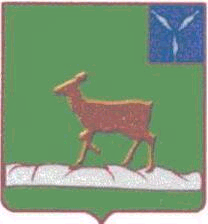 АДМИНИСТРАЦИЯИВАНТЕЕВСКОГО МУНИЦИПАЛЬНОГО  РАЙОНАСАРАТОВСКОЙ ОБЛАСТИП О С Т А Н О В Л Е Н И ЕОт 11.09.2023№ 366с. ИвантеевкаО создании и содержании в целях гражданской обороны запасов материально-технических, продовольственных, медицинских и иных средств в Ивантеевском муниципальном районеНа основании федерального закона от 12 февраля 1998 года № 28-ФЗ                   «О гражданской обороне», в соответствии с постановлением Правительства Российской Федерации от 26 ноября 2007 года № 804 «Об утверждении Положения о гражданской обороне в Российской Федерации», во исполнение приказа                     МЧС России от 14 ноября 2008 года № 687 «Об утверждении Положения об организации и ведении гражданской обороны в муниципальных образованиях и организациях», руководствуясь постановлением Правительства Российской Федерации от 27 апреля 2000 года № 379  «О накоплении, хранении и использовании в целях гражданской обороны запасов материально-технических, продовольственных, медицинских и иных средств» и методическими рекомендациями МЧС России по определению номенклатуры и объемов создаваемых в целях гражданской обороны запасов материально-технических, продовольственных, медицинских и иных средств, накапливаемых федеральными органами исполнительной власти, органами государственной власти субъектов Российской Федерации, органами местного самоуправления и организациями от 29 декабря 2021 года № 2-4-71-12-11, на основании Устава Ивантеевского муниципального района и в целях создания запасов материально-технических, продовольственных, медицинских и иных средств для нужд гражданской обороны  администрация Ивантеевского муниципального района П О С Т А Н О В Л Я Е Т:1.  Утвердить Положение о накоплении, хранении и использовании в целях гражданской обороны запасов материально-технических, продовольственных, медицинских и иных средств согласно приложению № 1              к настоящему постановлению.         2. Утвердить номенклатуру и объемы запасов,предназначенных для первоочередного жизнеобеспечения населения Ивантеевскогомуниципального района, пострадавшего при военных конфликтах или вследствие этих конфликтов, а также при чрезвычайных ситуациях природного и техногенного характера, согласно приложению № 2 к настоящему постановлению          3. Рекомендовать руководителям организаций, обеспечивающих выполнение мероприятий по гражданской обороне местного уровня на территории Ивантеевского муниципального района, организовать работу по созданию и поддержанию в состоянии постоянной готовности к использованию по предназначению запасов материально-технических средств, предназначенных для обеспечения проведения аварийно-спасательных и других неотложных работ.           4. Начальнику отдела ГО и ЧС администрации Ивантеевского муниципального района, уполномоченному на решение задач в области гражданской обороны, в месячный срок после вступления настоящего постановления в силу разработать и представить на утверждение План накопления запасов материально-технических, продовольственных, медицинских и иных средств в целях гражданской обороны на период до 2030 года.           5. Финансирование расходов на создание, содержание и использование запасов материально-технических, продовольственных, медицинских и иных средств для обеспечения мероприятий местного уровня по гражданской обороне осуществляется в пределах средств, предусмотренных в местном бюджете на соответствующий финансовый год.6Опубликовать настоящее постановление в газете «Ивантеевскийвесник» и разместить на официальном сайте администрации Ивантеевского муниципального района.     7. Признать утратившим силу постановление администрации Ивантеевского муниципального района от 23 августа 2022 года         № 356  «О порядке создания , хранения , использования и восполнения финансовых и материальных ресурсов для ликвидации чрезвычайных ситуаций в Ивантеевском муниципальном районе».           8. Контроль за исполнением настоящего постановления оставляю за собой.           9. Постановление вступает в силу со дня его официального опубликования.Приложение №1к постановлению администрации Ивантеевского муниципального района№366 от 11 .09.2023 годаПОЛОЖЕНИЕо накоплении, хранении и использовании в целях гражданской обороны запасов материально-технических, продовольственных, медицинских и иных средств в Ивантеевском муниципальном районеНастоящее Положение определяет порядок накопления, хранения и использования в целях гражданской обороны запасов материально-технических, продовольственных, медицинских и иных средств (далее – запасы) в  Ивантеевском муниципальном районе.Запасы предназначены для первоочередного жизнеобеспечения населения Ивантеевского муниципального района, пострадавшего при военных конфликтах или вследствие этих конфликтов, а также при чрезвычайных ситуациях природного и техногенного характера, и оснащения нештатных аварийно-спасательных формирований и нештатных формирований по обеспечению выполнения мероприятий по гражданской обороне Ивантеевского муниципального района при проведении аварийно-спасательных и других неотложных работ в случае возникновения опасностей при военных конфликтах или вследствие этих конфликтов, а также при чрезвычайных ситуациях природного и техногенного характера (далее – опасности, возникающие при военных конфликтах).Запасы материально-технических средств включают в себя специальную и автотранспортную технику, средства малой механизации, приборы, оборудование и другие средства, предусмотренные примерными нормами оснащения нештатных формирований по обеспечению выполнения мероприятий по гражданской обороне согласно приложению №2 к Типовому порядкусозданиянештатных формирований по обеспечению выполнения мероприятий по гражданской обороне, утвержденному приказом МЧС России
от 18 декабря 2014 года № 701.Запасы продовольственных средств включают в себя крупы, муку, мясные, рыбные и растительные консервы, соль, сахар, чай и другие продукты, согласно рекомендуемым нормам обеспечения населения и создаются из расчета на 3 суток – в натуральном виде.Запасы медицинских средств включают в себя лекарственные препараты, медицинские изделия.Запасы иных средств включают в себя вещевое имущество, средства связи и оповещения, средства радиационной, химической и биологической защиты, средства радиационной, химической и биологической разведки и радиационного контроля, отдельные виды топлива, спички, табачные изделия, свечи и другие средства.Номенклатура и объемы запасов для первоочередного жизнеобеспечения населения Ивантеевского муниципального района, пострадавшего при военных конфликтах или вследствие этих конфликтов, а также при чрезвычайных ситуациях природного и техногенного характера определяются структурным подразделением (работником) администрации Ивантеевского муниципального района, уполномоченным на решение задач в области гражданской обороны с учетом номенклатуры запасов, утвержденной постановлением Правительства Саратовской области от 9 ноября 2011 года                      № 630-п «Осоздании, содержании и использовании запасов материально-технических, продовольственных, медицинских и иных средств для обеспечения мероприятий по гражданской обороне в Саратовской области».Номенклатура и объемы запасов для оснащения нештатных аварийно-спасательных формирований и нештатных формирований по обеспечению выполнения мероприятий по гражданской обороне Ивантеевского муниципального района определяется создающими их организациями с учетом методических рекомендаций МЧС России по определению номенклатуры и объемов создаваемых в целях гражданской обороны запасов материально-технических, продовольственных, медицинских и иных средств, накапливаемых федеральными органами исполнительной власти, органами государственной власти субъектов Российской Федерации, органами местного самоуправления и организациями  №2-4-71-12-11 от 29 декабря 2021 года.Запасы накапливаются заблаговременно в мирное время в объемах, утверждаемых постановлением администрации Ивантеевского муниципального района и хранятся в условиях, отвечающих установленным требованиям по обеспечению их сохранности. Не допускается хранение запасов с истекшим сроком годности.План накопления запасов разрабатывается на установленный период структурным подразделением (работником) администрации Ивантеевского муниципального района, уполномоченным на решение задач в области гражданской обороны и утверждаются ее руководителем.Порядок использования запасов предусматривается Планом гражданской обороны и защиты населения Ивантеевского муниципального района, определяющим объем, организацию, порядок обеспечения, способы и сроки выполнения мероприятий по гражданской обороне местного уровня.Нештатные формирования по обеспечению выполнения мероприятий по гражданской обороне в мирное время могут привлекаться для участия в мероприятиях по предупреждению и ликвидации чрезвычайных ситуаций природного и техногенного характера по решению руководителя гражданской обороны Ивантеевского муниципального района.Администрация Ивантеевского муниципального района осуществляет контроль засозданием, хранением и использованием запасов.Сведения о запасах материально-технических, продовольственных, медицинских и других средств, создаваемых в целях гражданской обороны в соответствии с Регламентом сбора и обмена информацией в области гражданской обороны (приложение №13 Порядка разработки, согласования и утверждения планов гражданской обороны и защиты населения (планов гражданской обороны), утвержденного приказом МЧС России от  27.03.2020 №216дсп), представляются:а) организациями, отнесенными к категориям по гражданской обороне, расположенными на территории Ивантеевского муниципального района– в администрацию Ивантеевского муниципального района ежегодно до 15 января и до 15 июня;б) администрацией Ивантеевского муниципального района - в управление обеспечения безопасности жизнедеятельности населения Правительства Саратовской области ежегодно до 20 января и до 20 июня.Финансирование накопления, хранения и использования запасов осуществляется в соответствии с законодательством Российской Федерации.Верно: И.о.  управляющей делами Администрации Ивантеевскогомуниципального района                                                              Н.Е. КузнецоваПриложение №2к постановлению администрации Ивантеевского муниципального района№366 от 11 .09.2023 годаНОМЕНКЛАТУРА И ОБЪЕМЫзапасов продовольственных, медицинских и иных средств для первоочередного жизнеобеспечения населения Ивантеевского муниципального района, пострадавшего при военных конфликтах или вследствие этих конфликтов, а также при чрезвычайных ситуациях природного и техногенного характера Номенклатура и объемы резервов лекарственных средств и медицинских изделий определяются - ГУЗ СО «Ивантеевская РБ» (по согласованию).1. Продукты питания2. Одежда и обувь3. Предметы первой необходимости4. ВодаВерно: И.о.  управляющей делами администрацииИвантеевского муниципального района                                             Н.Е. КузнецоваГлава Ивантеевского
муниципального районаВ.В. БасовНаименование материального ресурсаЕдиница измеенияКоличество1. Продовольствие (из расчета снабжения 90чел. (50 чел. и 40 чел. АСФ) на 3 суток)1. Продовольствие (из расчета снабжения 90чел. (50 чел. и 40 чел. АСФ) на 3 суток)1. Продовольствие (из расчета снабжения 90чел. (50 чел. и 40 чел. АСФ) на 3 суток)Мукатонн0.23Крупытонн0.025Макаронные изделиятонн0.01Детское питаниетонн0.005Мясные консервытонн0.035Рыбные консервытонн0.025Консервы молочныетонн0.007Масло растительноетонн0.004Индивидуальный рацион питаниякомпл.40Сольтонн0.003Сахартонн0.02Чайкг0.6Вода питьеваяупак.1102. Вещевое имущество и ресурсы жизнеобеспечения2. Вещевое имущество и ресурсы жизнеобеспечения2. Вещевое имущество и ресурсы жизнеобеспеченияПалаткишт.2Кровати раскладныешт.50Одеялашт.50Спальные мешкишт.30Матрасышт.50Подушкишт.50Постельные принадлежности (простыни, наволочки, полотенцаКомпл.50Печишт.2Тепловые пушкишт.2Мобильные осветительные комплексыком пл.1Угольтонн0.5Одежда теплая, специальнаяКомпл.50Обувь резиноваяпар50Обувь утепленнаяпар50Рукавицы брезентовыепар50Мешки бумажныешт.100Посудакомпл50Рукомойникишт.4Мыло и моющие средстватонн0.007Свечикор.2Спичкишт.1000Пилы поперечныештук3Фляги металлическиештук63. Строительные материалы3. Строительные материалы3. Строительные материалыЛес строительныйкуб.м4Пиломатериалыкуб.м3Доска необрезнаякуб.моЦементтонн^5Рубероидкв.м100Шиферкв.м200Стеклокв.м100Арматуратонн0.5Уголоктонн0.3Гвоздитонн0.2Скобы строительныетонн0.01Проволока крепежнаятонн0.02Провода и кабеликм24. Медикаменты и медицинское имущество4. Медикаменты и медицинское имущество4. Медикаменты и медицинское имущество5. Нефтепродукты5. Нефтепродукты5. НефтепродуктыАвтомобильный бензин АИ-92тонн0.6Дизельное топливотонн0.6Масла и смазкитонн0.16. Другие ресурсы6. Другие ресурсы6. Другие ресурсыСредства оповещения (рупорные громкоговорители)шт3Ранцевые огнетушители (20-25 л.)шт.5Емкости для воды (1.5 м3)шт.2Мотопомпышт.2Дизельные генераторы (5 квт)шт.1Бензопилашт.2Респираторы универсальные.шт.20№п/пНаименование материальных средствЕдиница измеренияНорма, на 1 чел.1.Хлеб и хлебобулочные изделияграмм4602.Крупа гречневаяграмм403.Крупа рисоваяграмм404.Изделия макаронныеграмм405.Консервы мясныеграмм1506.Консервы рыбныеграмм1007.Масло животноеграмм508.Масло растительноеграмм109.Продукция молочной и сыродельной промышл-тиграмм2510.Овощи, грибы, картофель, фрукты сушеныеграмм1511.Консервы плодовые и ягодные, экстракты ягодныеграмм10012.Консервы овощные, томатныеграмм46013.Соль поваренная пищеваяграмм2014.Сахарграмм7515.Чайграмм216.Пряности пищевкусовые, приправы и добавкиграмм0,117.Спичкикоробок0,5№п/пНаименование материальных средствНаименование материальных средствЕдиница измерения1.ЛетоБрюкиштук2.ЛетоСорочкаштук3.ЛетоБелье нательное (майки, трусы)комплект4.ЛетоНоскипара5.ЛетоОбувьпара1.ЗимаПальто, курткаштук2.ЗимаКостюмштук3.ЗимаСорочкаштук4.ЗимаБелье нательное (из 2-х предметов)комплект5.ЗимаНоскипара6.ЗимаШапкаштук7.ЗимаОбувьпара8.ЗимаПерчатки, варежкипара1.Весна - ОсеньПлащ, курткаштук2.Весна - ОсеньКостюмштук3.Весна - ОсеньСорочкаштук4.Весна - ОсеньБелье нательное (из 2-х предметов)комплект5.Весна - ОсеньНоскипара6.Весна - ОсеньГоловной убор (кепи, береты)штук7.Весна - ОсеньОбувьпара1.ЛетоПлатье летнеештук2.ЛетоБелье нательное (из 2-х предметов)комплект3.ЛетоЧулкипара4.ЛетоОбувьпара1.ЗимаПальто, курткаштук2.ЗимаПлатье, костюмштук3.ЗимаПлаток головнойштук4.ЗимаБелье нательное (из 2-х предметов)комплект5.ЗимаЧулкипара6.ЗимаШапка вязанаяштук7.ЗимаОбувьпара8.ЗимаПерчатки, варежкипара1.Весна - ОсеньПлащ, курткаштук2.Весна - ОсеньПлатье, костюмштук3.Весна - ОсеньБелье нательное (из 2-х предметов)комплект4.Весна - ОсеньЧулкипара5.Весна - ОсеньПлаток головнойштук6.Весна - ОсеньОбувьпара№п/пНаименование материальных средствЕдиница измеренияНорма,на 1 чел.1.Миска глубокая металлическаяшт/чел.12.Ложкашт/чел.13.Кружкашт/чел.14.Ведрошт. на 10 чел.25.Чайник металлическийшт. на 10 чел.16.Постельные принадлежностикомпл/чел.17.Мылог/чел. в месяц2008.Моющие средстваг/чел. в месяц500№п/пНаименование материальных средствЕдиница измеренияКоличество1.Питьел/чел. сут.2,5/5,02.Приготовление пищи, умывание, в т.ч.:л/чел. сут.7,52.1.приготовление пищи и мытье кухонной посуды;л/чел. сут.3,52.2.мытье индивидуальной посуды;л/чел. сут.12.3.мытье лица и рукл/чел. сут.34.Удовлетворение санитарно- гигиенических потребностей человека и обеспечение санитарно- гигиенического состояния помещенийл/чел. сут.21,05.Выпечка хлеба и хлебопродуктов,литр/кг хлебал/кг16.Прачечные, химчисткил/кг407.Для медицинских учрежденийл/чел. сут.50,08.Полная санобработка людейл/чел45,0